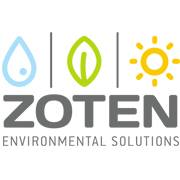 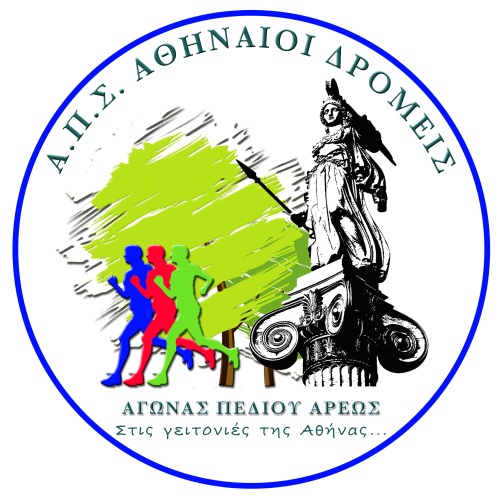 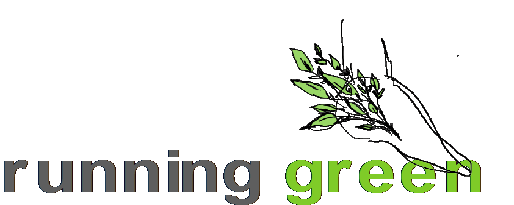 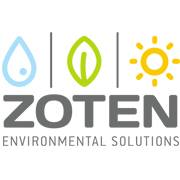 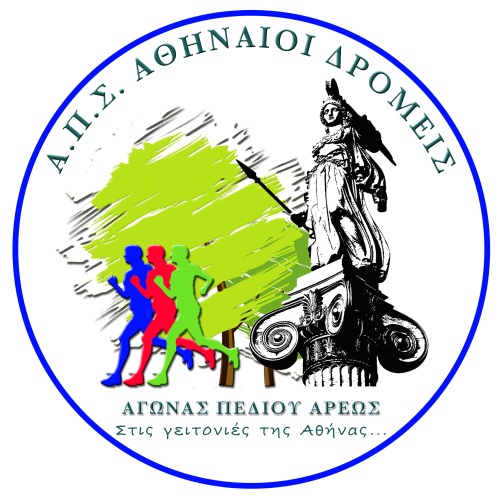 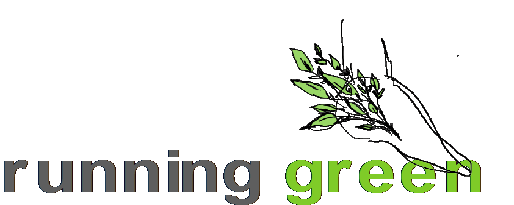 ΠΟΛΙΤΙΣΤΙΚΕΣ ΕΚΔΗΛΩΣΕΙΣ ΓΙΑ ΤΗΝ ΑΝΑΔΕΙΞΗ ΤΟΥ ΠΕΔΙΟΥ ΑΡΕΩΣ ΚΑΙ6ος ΑΓΩΝΑΣ ΠΕΔΙΟΥ ΑΡΕΩΣ«Στις Γειτονιές της Αθήνας»ΜΕΤΑΓΩΝΙΣΤΙΚΟ ΔΕΛΤΙΟ ΤΥΠΟΥΤην Κυριακή 09 Απριλίου 2023 πραγματοποιήθηκε στο Πάρκο του Πεδίου Άρεως, μπροστά από το Άγαλμα της Αθηνάς, για έκτη φορά ο Αγώνας Πεδίου Άρεως «Στις Γειτονιές της Αθήνας» από τον Αθλητικό Πολιτιστικό Σύλλογο «Αθηναίοι Δρομείς», σε συνδιοργάνωση με την Περιφέρεια Αττικής, υπό την Αιγίδα της Ελληνικής Αστυνομίας ΕΛ.ΑΣ., της Ελληνικής Ομοσπονδίας Συλλόγων Λαϊκού Μαζικού Αθλητισμού και Υπεραποστάσεων Ε.Ο.Σ.Λ.Μ.Α-Υ, της Παγκόσμιας Ομοσπονδία Άθλησης για όλους FISpT και της Ευρωπαϊκής ΟμοσπονδίαςΆθλησης για όλους UESpT, με την υποστήριξη του ΟΠΑΝΔΑ.Από νωρίς το πρωί, το Πάρκο, ο μεγαλύτερος φυσικός πνεύμονας της Αθήνας, σε μια γιορτινή ατμοσφαιρα, πλημμύρισε από δρομείς, έτοιμους να γεμίσουν με τα χαμόγελά τους τις γύρω γειτονιές του, σε διαδρομές των πέντε και δέκα χιλιομέτρων, αλλά και από πολλά μικρά παιδιά, τα οποία θα έκανα μια στροφή 1300 μ., εντός του ΠΕΔΙΟΥ ΑΡΕΩΣ. Πέραν αυτών, εκπρόσωποι Φορέων τίμησαν με την παρουσία τους την Εκδήλωση. Πιο συγκεκριμένα, ο Περιφερειάρχης Αττικής, Γιώργος Πατούλης που έδωσε και την εκκίνηση των 5 χλμ, μετρώντας αντίστροφα, ο Αντιπεριφερειάρχης Κεντρικού Τομέα Αττικής, Γιώργος Βλάχος, ο οποίος έδωσε την εκκίνηση στον Αγώνα των 10 χλμ και τον παιδικό, ο Πρόεδρος της Ε.Ο.Σ.Λ.Μ.Α-Υ. Κωνσταντίνος Σάμιος, ο Πρόεδρος του Τελμησσού Μαραθώνα κ. Βλάσης Καραβασίλης, ο Πρόεδρος των Σ.Α.Φ.Α.Ν.Σ. Νικόλαος Παγκαλάκης και ο εκπρόσωπος του Σ.Δ.Υ. Πειραιά, κ. Γιώργος Λαμπρινός. Παρών, όπως πάντα, και ο διαχειριστής των Δρομικών Νέων και δημοσιογράφος, κ. Ηρακλής Αθανασόπουλος ενώ συμμετείχαν αθλητές από την Κόρινθο και τους ΕΦΥΡΑΊΟΥΣ ΩΚΥΠΟΔΕΣ, από ΑΠΣ ΔΡΟΜΕΩΝ ΕΥΒΟΙΑΣ, από ΣΔΥΜ ΘΗΒΑΣ, από ΜΑΡΑΘΩΜΟΔΡΟΜΟΥΣ ΑΡΓΟΛΙΔΑΣ, από ΠΑΛΛΗΝΙΟΥΣ ΔΡΟΜΕΙΣ, από ΑΡΑΦΗΝΙΟΥΣ ΔΡΟΜΕΙΣ, από ΔΡΟΜΕΙΣ ΤΟΥ ΣΥΛΛΟΓΟΥ ΑΓ ΠΑΡΑΣΚΕΥΗΣ κ.α. αλλά και ανεξάρτητοι αθλούμενοι από διάφορες περιοχές Τον Αγώνα των 5 & 10 χιλιομέτρων ολοκλήρωσαν με επιτυχία όλοι οι δρομείς. Όμως, κάποιοι και κάποιες εξ’ αυτών πρώτευσαν και κατέλαβαν τις τρεις πρώτες θέσεις, ήτοι:ΑΓΩΝΑΣ 10ΧΛΜΓΥΝΑΙΚΕΣΣΑΠΑΡΗ  ΚΑΤΕΡΙΝΑ			40:42ΓΑΝΤΣΟΥΔΗ ΠΟΠΗ 	          		42:45ΚΩΣΤΙΔΟΥ ΣΤΕΛΛΑ			44:10ΑΓΩΝΑΣ10 ΧΛΜΆΝΔΡΕΣΓΕΩΡΓΟΠΟΥΛΟΣ ΧΡΙΣΤΟΦΟΡΟΣ	34:52ΝΙΚΟΛΟΠΟΥΛΟΣ ΙΩΑΝΝΗΣ		35:39ΓΚΟΥΝΤΕΛΙΑΣ ΚΛΕΑΝΘΗΣ		36:46ΑΓΩΝΑΣ 5ΧΛΜΓΥΝΑΙΚΕΣΜΑΝΘΟΥ ΣΤΑΥΡΟΥΛΑ 		21:50ΖΑΧΑΡΙΟΥΔΑΚΗ ΣΟΦΙΑ		22:46ΨΟΥΡΟΓΙΑΝΝΗ ΔΩΡΑ	          		24:07ΑΓΩΝΑΣ 5ΧΛΜΆΝΔΡΕΣΦΑΚΙΤΣΑΣ ΛΑΜΠΡΟΣ	                     17:51ΜΠΙΖΙΛΑΙΟΣ ΚΩΝΣΤΑΝΤΙΝΟΣ	18:15ΝΤΕΛΣΗΣ ΜΠΟΥΛΕΝΤ			18:51Στους παραπάνω αθλητές δόθηκαν, πέραν των κυπέλλων, κρασιά Mb-Winery, ευγενική προσφορά τοy μέλους μας, Μαριάννας Μπερέσκου.Μετά τις βραβεύσεις των γενικών κατηγοριών, ακολούθησαν οι βραβεύσεις στις ηλικιακές κατηγορίες στα 10χλμ.ΑΝΑΛΥΤΙΚΑΓΥΝΑΙΚΕΣ ΈΩΣ 29ΤΑΣΤΙΔΗ ΣΟΦΙΑ                             44:28ΠΑΠΑΙΩΑΝΝΟΥ ΑΓΓΕΛΙΚΗ 		48:23ΑΝΑΣΤΑΣΟΠΟΥΛΟΥ ΜΑΡΙΕΤΤΑ	50:11ΆΝΔΡΕΣ ΈΩΣ 29KONTE OSMAN                              42:25ΚΩΝΣΤΑΝΤΙΝΙΔΗΣ ΕΜΜΑΝΟΥΗΛ     43:03ABOULLAHI HASSAN                      45:08ΓΥΝΑΙΚΕΣ 30-39ΚΩΤΟΥΛΑ ΒΑΣΙΛΙΚΗ              	44:56ΛΑΚΑΚΗ ΝΑΤΑΛΙΑ                 	46:08ΧΑΝΙΩΤΗ ΚΑΤΕ                     	53:13ΆΝΔΡΕΣ 30-39ΣΑΡΡΗΣ ΑΘΑΝΑΣΙΟΣ                      40:09ΠΑΠΑΘΕΟΔΩΡΟΥΡΟΥ ΚΩΝ/ΝΟΣ      42:51ΚΑΚΑΡΕΛΗΣ ΙΩΑΝΝΗΣ                    43:17ΓΥΝΑΙΚΕΣ 40-49ΚΑΛΥΒΑ ΧΡΥΣΑ                		46:41ΜΟΥΑΪΜΗ ΝΙΚΟΛΙΝΑ       		47:19ΤΑΤΑΚΗ ΠΕΠΗ                		51:59            ΆΝΔΡΕΣ 40-49ΣΚΟΥΤΑΡΗΣ ΝΙΚΟΛΑΟΣ         	38:18ΒΑΣΙΛΕΙΟΥ ΘΑΝΟΣ               	39:43ΑΝΤΩΝΟΠΟΥΛΟΣ ΙΩΑΝΝΗΣ   	44:19ΓΥΝΑΙΚΕΣ 50-59ΛΙΑΓΚΗ ΒΑΣΙΛΙΚΗ          		47:19RAJΨΖΑΚ URSZULA        		50:17ΜΩΡΑΪΤΟΥ ΕΛΙΣΑΒΕΤ    	 	51:32ΆΝΔΡΕΣ 50-59ΚΑΡΣΙΩΤΗΣ ΑΘΑΝΑΣΙΟΣ         	40:28ΒΑΡΕΛΑΣ ΧΑΡΙΛΑΟΣ               	42:27ΑΝΤΩΝΑΚΑΚΗΣ ΙΩΑΝΝΗΣ       	43:56ΆΝΔΡΕΣ 60-69ΛΑΜΠΙΕΝΤ ΜΟΥΣΤΑΦΑ            	50:13ΓΡΗΓΟΡΙΑΔΗΣ ΑΝΤΩΝΙΟΣ        	50:23ΣΤΟΓΙΟΣ ΚΩΝΣΤΑΝΤΙΝΟΣ        	51:14ΆΝΔΡΕΣ 70+ΚΩΛΕΤΤΗΣ ΕΜΜΑΝΟΥΗΛ               	51:42ΑΝΔΡΕΑΔΗΣ ΦΡΑΓΚΟΥΛΗΣ            1:00:28ΔΙΟΝΥΣΟΠΟΥΛΟΣ ΘΕΟΦΑΝΗΣ      1:03:02Στα πρόσωπα όλων ήταν φανερός ο ενθουσιασμός τους τόσο για την όμορφη, αν και απαιτητική διαδρομή όσο και για «την ανταμοιβή τους», με προϊόντα που τους περίμεναν στο τέλος του Αγώνα από τους χορηγούς μας.Η Διοργάνωσε φρόντισε για την υγειονομική κάλυψη των αθλητών, με ιατρό και ασθενοφόρο και φυσικά όπως πάντα με τους Σαμαρείτες του Ερυθρού Σταυρού, ενώ με την φωτογράφιση, καθώς και τη βιντεοσκόπηση έμειναν ζωντανές οι στιγμές των αθλητών και των εθελοντών.Οι εθελοντές, η ψυχή της Διοργάνωσης και το αναπόσπαστο κομμάτι του Συλλόγου, πλημμύρισαν το Πάρκο και τη διαδρομή του Αγώνα, γέμισαν ενέργεια τους αθλητές στην προσπάθειά τους και προσέφεραν τον καλύτερό τους εαυτό για την ομαλή διεξαγωγή του.Η αποφώνηση ήταν ιδιαίτερη. με την καθιερωμένη φωτογράφιση με, σχεδόν, όλους τους αθλητές, εθελοντές και φίλους κάτω από το Άγαλμα της Αθηνάς με διάπλατο χαμόγελο να κλείνουν τον 6ο Αγώνα Πεδίου Άρεως «Στις Γειτονιές της Αθήνας», στέλνοντας μόνο θετικά μηνύματα και ανανεώνοντας το ραντεβού για τον 5ο ΑΓΩΝΑ ΠΑΡΚΟΥ «Νυκτερινές Διαδρομές» 24/6/2023 και το 2024.Θερμές ευχαριστίες στο Προσωπικό της Διεύθυνσης Πάρκων και Αλσών, στον Ηλεκτρολόγο Γιώργο Παντελέων. σ’ όλους, δρομείς, εθελοντές, απλούς θεατές αλλά και στους Φορείς που αγκάλιασαν την Εκδήλωση και την απογείωσαν.6ος Αγώνας Πεδίου Άρεως «Στις Γειτονιές της Αθήνας»ΔΙΟΡΓΑΝΩΣΗΑθλητικός Πολιτιστικός Σύλλογος «Αθηναίοι Δρομείς»ΣΥΝΔΙΟΡΓΑΝΩΣΗΠεριφέρεια ΑττικήςΥΠΟ ΤΗΝ ΑΙΓΙΔΑΕλληνική Ομοσπονδία Συλλόγων Λαϊκού Μαζικού Αθλητισμού και Υπεραποστάσεων (ΕΟΣΛΜΑ-Υ)Ελληνική Αστυνομία ΕΛ.ΑΣ.Παγκόσμια Ομοσπονδία Άθλησης για όλους FISpTΕυρωπαϊκή Ομοσπονδία Άθλησης για όλους UESpTΓΙΑ ΤΗ ΧΟΡΗΓΙΑΕταιρεία ΘΕΟΝΗ Φυσικό Μεταλλικό ΝερόΉπειρος ΖενμύθαΑρτοποιϊα ΜαρέτσηDOLEElpen Almora ΗλεκτρολύτεςTOTTISEmeliaHerbalifeΓΙΑ ΤΗΝ ΥΠΟΣΤΗΡΙΞΗΤον Δήμο Αθηναίων - ΟΠΑΝΔΑΤην Δημοτική Αστυνομία Δήμου ΑθηναίωνΤην Υποδιεύθυνση ΤΡΟΧΑΙΑΣ ΑΘΗΝΑΣΤη Δ/νση Πάρκων και Αλσών Περιφέρεια ΑττικήςΤο Σώμα Εθελοντών Σαμαρειτών, Διασωστών & Ναυαγοσωστών ΕΡΥΘΡΟΥ ΣΤΑΥΡΟΥFILIPPINO VOLUNTEERSΤην Ιατρό Αγγελική ΠροβιάΕΚΑΒΕΠΙΚΟΙΝΩΝΙΑ ΑΓΩΝΑΕΡΑΣΠΟΡ 101.8 Βίκυ ΣπύρουΔρομικά Νέα ΗρακλήςΑθανασόπουλοςΧΟΡΗΓΟΙ ΕΠΙΚΟΙΝΩΝΙΑΣRUNNINGNEWS.GRiRUNMAGRUN247SKYWALKERΗ ΟΡΓΑΝΩΤΙΚΗ ΕΠΙΤΡΟΠΗ